Smlouva o dílo č 1/2024 - FOdle § 2586 a následujících zákona č. 89/2012 Sb., občanského zákoníkuSmluvní strany:Objednavatel      Domov pro seniory Foltýnova , příspěvková organizace                               Foltýnova 1008/21                               635 00 Brno - BystrcIČ                             708 870 55	Bank. spojení         Komerční Banka a.s.Č.ú.		    27-7203160217/0100Zastoupený :	    Ing.Jana Bohuňovská, ředitelkaE mail:		    reditel@dsfoltynova.czDále jen „objednatel“,aZhotovitel	Petr Kaláček Kubíkova 2291/12 628 00 BrnoIČ		42657482DIČ		CZ6803031158Bank. Spojení	FIO banka a.sČ.ú.		2200385565 / 2010Zastoupený :	Petr KaláčekE mail: 		kalacek@gastro-help.czDále jen „zhotovitel“,uzavírají tuto Smlouvu o dílo Článek I.Předmět smlouvyPředmětem této smlouvy je dodání, montáž a zapojení (vč.proškolení), Pánev plynová Classico 900 (specifikace dle podané nabídky NV 2400048)Dodané zboží musí být výhradně nové, originální od výrobce. Prodávající se dále zavazuje převést na kupujícího vlastnické právo k tomuto zboží.Kupující se zavazuje řádně a včas dodané zboží převzít a zaplatit za něj prodávajícímu kupní cenu uvedenou v čl. V. této smlouvy.Součástí dodávky zboží musí být dále také vyplněný záruční list s vyplněnými výrobními čísly zboží, a doklad o zaškolení obsluhy, případně též další doklady, vč.vstupní revize, které jsou nutné k převzetí a užívání zboží. Tyto doklady musí být v českém jazyce.Článek II.Doba plnění a místoZhotovitel se zavazuje na základě této smlouvy provést dílo v době do 4 - 6 týdnů od podpisu smlouvy.Místem plnění je adresa sídla objednatele – kuchyně. Zhotovitel zajistí připravenost místa montáže technologie Článek III.Cena za díloCena za provedení díla v rozsahu této smlouvy činí: 124 191,- Kč bez DPH + 26 080,11  Kč DPH = celkem 150  271,11 KčČlánek IV.Platební podmínkyCena za provedení díla bude uhrazena na základě řádně vystaveného daňového dokladu, který bude zhotovitelem vystaven po předání a převzetí díla podle čl. VI. Této smlouvy, se splatností 14 dní od jeho vystavení. Platba proběhne bankovním převodem.Veškeré náklady, které vzniknou zhotoviteli nad rámec této smlouvy je zhotovitel povinen neprodleně oznámit objednateli.Náklady nad rámec této smlouvy dle bodu 2 tohoto článku mohou být zhotoviteli uhrazeny pouze pokud takové náklady objednatel uzná jako oprávněné. Na úhradu nákladů za provedení díla nad rámec této smlouvy nemá zhotovitel právo vyjma případu, kdy takové náklady objednatel uzná a rozhodne se je zhotoviteli uhradit.Článek V. Záruka na díloZhotovitel poskytuje na provedení díla záruku po dobu 36 měsíců. Na jednotlivé spotřebiče bude záruka poskytnuta po dobu stanovenou jejich výrobci.Záruční doba začíná běžet dnem podpisu záznamu o splnění, předání a převzetí díla.Vady díla bude objednatel v průběhu záruční doby reklamovat písemně na adrese zhotovitele (nebo emailem). Zhotovitel bezplatně odstraní reklamovanou vadu v místě objednatele v dohodnutém termínu, nejpozději do 3 pracovních dnů. O dobu odstraňování vady se prodlužuje záruční doba.Záruka se nevztahuje na vady způsobené, používáním a údržbou, které nejsou v souladu s návodem k obsluze a se zaškolením obsluhy.Případné neodstranitelné vady, které budou bránit užívání předmětu smlouvy, nahradí zhotovitel objednateli novým, bezvadným plněním.Článek VI. DodáníDílo je uvedeno do provozu jeho protokolárním předáním nebo podpisem zástupce objednavatele (popř. vedoucí kuchyně) na montážním listě. Řádným uvedením do provozu se rozumí jeho dodání, montáž, odborné zaškolení obsluhy. Smluvní strany prohlašují, že dílo je splněno i pokud má drobné vady a nedodělky, které nebrání jeho bezproblémovému užívání. Zhotovitel je povinen drobné vady a nedodělky zjištěné při předání a převzetí díla, popsané v předávacím protokolu nebo montážním listu odstranit ve lhůtě 14-ti kalendářních dnů ode dne, kdy došlo k předání díla.Článek VII.Platnost smlouvyTato smlouva nabývá platnosti a účinnosti dnem jejího podpisu zástupci smluvních stran.Článek VIII.Odstoupení od smlouvyKterákoliv ze smluvních stran je oprávněna od uzavřené smlouvy o dílo odstoupit.V případě jednostranného odstoupení od smlouvy je odstupující strana povinna uhradit druhé straně všechny prokazatelné náklady, které tato strana ke splnění smlouvy vynaložila za dobu od uzavření smlouvy až do doby jejího vypovězení.Článek IX.Závěrečná ustanoveníUstanovení neupravená touto smlouvou se řídí obecně platnými právními předpisy České republiky.Změny a doplnění této smlouvy jsou možné pouze v písemné podobě a na základě vzájemné dohody obou smluvních stran.Tato smlouva se uzavírá ve dvou vyhotoveních, z nichž každá smluvní strana obdrží jedno.Obě smluvní strany prohlašují, že si tuto smlouvu před podpisem přečetly, porozuměly jejímu obsahu, s obsahem souhlasí, a že je tato smlouva projevem jejich svobodné vůle.Kupující prohlašuje, že je povinným subjektem dle § 2 ods.1 zákona č. 340/2015Sb. v platném znění. Vztahuje-li se na tuto smlouvu povinnost uveřejnění v registru smluv, souhlasí obě strany s jejím uveřejněním. Uveřejnění provede kupující strana.V Brně dne 2.5.2024 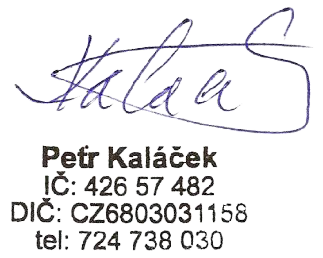 .........................................................				.........................................................    podpis zástupce zhotovitele				    	      podpis zástupce objednatele        	 Petr Kaláček						           Ing.Jana Bohuňovská